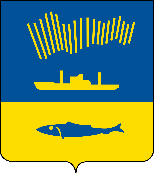 АДМИНИСТРАЦИЯ ГОРОДА МУРМАНСКАП О С Т А Н О В Л Е Н И Е                                                                                                                          №     В соответствии со статьей 179 Бюджетного кодекса Российской Федерации, Федеральным законом от 06.10.2003 № 131-ФЗ «Об общих принципах организации местного самоуправления в Российской Федерации», Уставом муниципального образования городской округ город-герой Мурманск, решением Совета депутатов города Мурманска от 16.12.2021 № 32-432                     «О бюджете муниципального образования город Мурманск на 2022 год и на плановый период 2023 и 2024 годов», постановлением администрации города Мурманска от 21.08.2013 № 2143 «Об утверждении Порядка разработки, реализации и оценки эффективности муниципальных программ города Мурманска» и в целях повышения эффективности и результативности расходования бюджетных средств п о с т а н о в л я ю: 1. Внести в муниципальную программу города Мурманска «Жилищно-коммунальное хозяйство» на 2018 - 2024 годы, утвержденную постановлением администрации города Мурманска от 13.11.2017 № 3605 (в ред. постановлений от 16.05.2018 № 1363, от 23.08.2018 № 2739, от 12.11.2018 № 3902,                                от 17.12.2018 № 4380, от 18.12.2018 № 4401, от 02.09.2019 № 2938,                               от 28.11.2019 № 3954, от 13.12.2019 № 4193, от 16.12.2019 № 4235,                              от 13.05.2020 № 1151, от 26.06.2020 № 1468, от 07.09.2020 № 2079,                               от 09.12.2020 № 2837, от 16.12.2020 № 2918, от 24.06.2021 № 1728,                               от 18.08.2021 № 2143, от 29.11.2021 № 3036, от 14.12.2021 № 3205,                             от 17.12.2021 № 3262), следующие изменения:1.1. В таблице раздела «Паспорт муниципальной программы»:1.1.1. Строку «Объемы и источники финансирования программы» изложить в следующей редакции:1.1.2. В строке «Ожидаемые конечные результаты реализации программы»:- цифру «2» заменить цифрой «3»;- число «12» заменить числом «13».1.2. В разделе I «Подпрограмма «Ремонт элементов благоустройства города Мурманска» на 2018 – 2024 годы»:1.2.1. В таблице подраздела «Паспорт подпрограммы»:- строку «Финансовое обеспечение подпрограммы» изложить в следующей редакции:а) число «6 303,7» заменить числом «11 303,7»;б) слова «2022 год – 0,0 тыс. руб.;» заменить словами «2022 год – 5 000,0 тыс. руб.;»- в строке «Ожидаемые конечные результаты реализации подпрограммы» цифру «2» заменить цифрой «3».1.2.2. В столбце 10 таблицы подраздела 2 «Основные цели и задачи подпрограммы, целевые показатели (индикаторы) реализации подпрограммы»  цифру «0» заменить цифрой «1».1.2.3. В подразделе 3 «Перечень основных мероприятий подпрограммы»:- пункт 3.2 «Перечень основных мероприятий подпрограммы на                     2022 – 2024 годы» изложить в новой редакции согласно приложению № 1 к настоящему постановлению;- пункт «Детализация основных мероприятий подпрограммы» изложить в новой редакции согласно приложению № 2 к настоящему постановлению.1.2.4. Подраздел 4 «Обоснование ресурсного обеспечения подпрограммы» изложить в новой редакции согласно приложению № 3 к настоящему постановлению.1.2.5. В подразделе 6 «Оценка эффективности подпрограммы, рисков ее реализации» цифру «2» заменить цифрой «3».1.3. В разделе II «Подпрограмма «Энергосбережение и повышение энергетической эффективности на территории муниципального образования город Мурманск» на 2018 – 2024 годы»:1.3.1. Строку «Объемы и источники финансирования» таблицы подраздела «Паспорт подпрограммы» изложить в следующей редакции:1.3.2.  Подраздел 1 «Характеристика проблемы, на решение которой направлена подпрограмма» после последнего абзаца дополнить абзацами следующего содержания:«В ходе реализации в 2014 – 2017 годах подпрограммы «Энергосбережение и повышение энергетической эффективности на территории муниципального образования город Мурманск» на 2014 – 2019 годы выполнены следующие мероприятия:•	комитетом по культуре администрации города Мурманска выполнены работы по замене входной группы в МБУДО ДХШ и работы по замене деревянных оконных блоков на оконные блоки из ПВХ в МБУДО ДШИ № 1;•	комитетом по образованию администрации города Мурманска:- выполнены работы по автоматизации систем теплоснабжения (установка систем автоматического регулирования теплоснабжения) в 29 образовательных учреждениях на 30 объектах;- выполнены работы по повышению тепловой защиты зданий, строений, сооружений при капитальном ремонте, утепление зданий, строений, сооружений в 7 подведомственных учреждениях; - выполнены работы, направленные на обеспечение соблюдения температурного режима в соответствии с санитарными нормами, в помещениях 3 образовательных учреждений;- выполнены работы по модернизации системы отопления спортивного зала и первого этажа МБОУ г. Мурманска «Средняя общеобразовательная школа № 57»;- разработаны программы по энергосбережению и повышению энергетической эффективности в 41 образовательном учреждении; •	комитетом по жилищной политике администрации города Мурманска:- выполнены мероприятия по разработке и ежегодной актуализации схемы теплоснабжения муниципального образования город Мурманск;- выполнены мероприятия по актуализации схемы водоснабжения и водоотведения муниципального образования город Мурманск; - предоставлена субсидия на возмещение затрат ресурсоснабжающих организаций по оснащению многоквартирных домов, в которых расположены муниципальные помещения, коллективными (общедомовыми) приборами учета используемых энергетических ресурсов в отношении 22 многоквартирных домов;- возмещены расходы 102 нанимателям жилых помещений муниципального жилищного фонда на приобретение и установку индивидуальных приборов учета.».1.3.3. Пункт 3.2 «Перечень основных мероприятий подпрограммы на         2022 – 2024 годы» подраздела 3 «Перечень основных мероприятий подпрограммы» изложить в новой редакции согласно приложению № 4 к настоящему постановлению.1.3.4. В подразделе 4 «Обоснование ресурсного обеспечения подпрограммы»:- число «390 355,5» заменить числом «379 257,3»;- таблицу изложить в новой редакции согласно приложению № 5 к настоящему постановлению.1.4. В разделе III «Подпрограмма «Подготовка объектов жилищно-коммунального хозяйства муниципального образования город Мурманск к работе в осенне-зимний период» на 2018 – 2024 годы»:1.4.1. В таблице подраздела «Паспорт подпрограммы»:- строку «Финансовое обеспечение подпрограммы» изложить в следующей редакции:- в строке «Финансовое обеспечение подпрограммы»:а) число «75 668,0» заменить числом «84 367,4»;б) число «24 433,0» заменить числом «33 132,4»;- в строке «Ожидаемые конечные результаты реализации подпрограммы» число «12» заменить числом «13».1.4.2. В подразделе 1 «Характеристика проблемы, на решение которой направлена подпрограмма»:- число «12» заменить числом «13»;- после последнего абзаца дополнить абзацами следующего содержания:«В рамках реализации ВЦП «Подготовка объектов жилищно-коммунального хозяйства муниципального образования город Мурманск к работе в осенне-зимний период» на 2014 – 2019 годы в период 2014 – 2017 годов выполнен капитальный ремонт 22 участков инженерных сетей, в том числе:- 11 участков сетей водоотведения;- девяти участков сетей водоснабжения;- одного участка сети теплоснабжения;- одного участка воздушной линии.». 1.4.3. В столбце 10 таблицы подраздела 2 «Основные цели и задачи подпрограммы, целевые показатели (индикаторы) реализации подпрограммы» цифру «1» заменить цифрой «2».1.4.4. В подразделе 3 «Перечень основных мероприятий подпрограммы»:- пункт 3.2 «Перечень основных мероприятий подпрограммы на                      2022 – 2024 годы» изложить в новой редакции согласно приложению № 6 к настоящему постановлению;- пункт «Детализация направлений расходов на 2018 – 2024 годы»  изложить в новой редакции согласно приложению № 7 к настоящему постановлению;- в пункте «Детализация мероприятий подпрограммы» подпункт 5 изложить в следующей редакции:«5. В 2022 году.Реконструкция сети ливневой канализации, расположенной в районе многоквартирного дома 19 по улице Достоевского.Реконструкции сети водоотведения по пр. Ленина, дом 45.Инженерные изыскания для разработки проектной документации на капитальный ремонт муниципальных сетей, разработка проектной документации ,проверка достоверности определения сметной стоимости.».1.4.5. В таблице подраздела 4 «Обоснование ресурсного обеспечения подпрограммы»: - число «75 668,0» заменить числом «84 367,4»;- число «24 433,0» заменить числом «33 132,4». 1.5. В разделе IV «Подпрограмма «Капитальный и текущий ремонт объектов муниципальной собственности города Мурманска» на 2018 – 2024 годы»:1.5.1. В таблице подраздела «Паспорт подпрограммы» в строке «Финансовое обеспечение подпрограммы»: - число «1 511 437,2» заменить числом «1 510 195,7»;- число «218 024,4» заменить числом «229 197,6»;- число «174 408,8» заменить числом «161 994,1».1.5.2. В подразделе 3 «Перечень основных мероприятий подпрограммы»:- пункт 3.2 «Перечень основных мероприятий подпрограммы на                     2022 – 2024 годы» изложить в новой редакции согласно приложению № 8 к настоящему постановлению;- пункт «Детализация направлений расходов на 2018 – 2024 годы» изложить в новой редакции согласно приложению № 9 к настоящему постановлению;-  в пункте «Детализация мероприятий подпрограммы» подпункт 5 изложить в следующей редакции:«5. В 2022 году.Капитальный и текущий ремонт муниципальных квартир, комнат и мест общего пользования.Прочие работы:- разработка проектной документации;- обследования многоквартирных жилых домов;- подготовительные работы для обеспечения ремонта пустующих жилых помещений;- содержание, электроснабжение и техническое обслуживание ОПС объектов незавершенного строительства;- содержание земельных участков, переданных в безвозмездное пользование;- ограничение доступа к объектам незавершенного строительства;- обеспечение безопасности объектов незавершенного строительства, пустующих жилых помещений;- экспертные оценки, авторский надзор, проверка достоверности определения сметной стоимости, технологические присоединения, инженерные изыскания, лабораторные испытания, отбор проб, экспертиза.Устранение аварий на муниципальных, на бесхозяйных до передачи их в эксплуатацию и на обладающих признаками бесхозяйных сетях и объектах коммунального назначения.Реконструкции теплотрассы на объекте: «Котельная по улице Фестивальная, дом 10 в городе Мурманске (дублер)».Капитальный и текущий ремонт коммунальных муниципальных сетей.Демонтаж рекламных конструкций с кровель и фасадов многоквартирных жилых домов и объектов незавершенного строительства.Капитальный и текущий ремонт объектов.Обеспечение деятельности подведомственного учреждения.».1.5.3. В таблице подраздела 4 «Обоснование ресурсного обеспечения подпрограммы»: - число «1 511 437,2» заменить числом «1 510 195,7»;- число «218 024,4» заменить числом «229 197,6»;- число «174 408,8» заменить числом «161 994,1».1.6. В разделе VI «Подпрограмма «Представление интересов муниципального образования город Мурманск как собственника жилых помещений» на 2018 – 2024 годы»:1.6.1. Подраздел 1. Характеристика проблемы, на решение которой направлена подпрограмма» дополнить текстом следующего содержания:«В ходе реализации ВЦП «Представление интересов муниципального образования город Мурманск как собственника жилых помещений» на 2014 – 2019 годы за 2014 – 2017 годы были достигнуты следующие результаты:1.	Представление интересов муниципального образования город Мурманск как собственника жилых помещений обеспечено в полном объеме путем исполнения муниципальным казенным учреждением «Новые формы управления» функций, предусмотренных уставом учреждения в отношении более чем 2000 многоквартирных домов, в которых имеются помещения, находящиеся в муниципальной собственности.2.	Исполнена обязанность муниципального образования город Мурманск  по уплате взносов на капитальный ремонт общего имущества многоквартирных домов, в которых имеются помещения, находящиеся в муниципальной собственности, начиная с 2015 года в объеме более                            89 300,0 тысяч рублей.3.	В целях поддержания сохранности имущества, продления сроков эксплуатации, снижения физического износа муниципальных котельных, многоквартирных домов, признанных аварийными и (или) пониженной капитальности, а также специализированного жилищного фонда предоставлены меры муниципальной поддержки организациям и предприятиям жилищно-коммунального комплекса в объеме более 98 700,0 тысяч рублей.4.	В целях реализации положений Решения Мурманского городского Совета от 21.12.1990 № 9 «О дополнительных льготах бывшим жителям или защитникам блокадного Ленинграда» предоставлялась субсидия на возмещение затрат управляющих и ресурсоснабжающих организаций по оказанию мер социальной поддержки жителям и защитникам блокадного Ленинграда в части предоставления льготы в размере 50 % по оплате жилищно-коммунальных услуг. Всего за период реализации ВЦП предоставлены субсидии в размере более 1 300,0 тысяч рублей.».1.6.2.  Пункт 3.2 «Перечень основных мероприятий подпрограммы на                       2022 – 2024 годы» подраздела 3 «Перечень основных мероприятий подпрограммы» изложить в новой редакции согласно приложению № 10 к настоящему постановлению.1.7. В разделе VII «Аналитическая ведомственная целевая программа «Обеспечение деятельности комитета по жилищной политике администрации города Мурманска» на 2018 – 2024 годы»:1.7.1. В таблице подраздела «Паспорт АВЦП» в строке «Финансовое обеспечение АВЦП»: - число «372 986,7» заменить числом «374 998,4»;- число «372 693,8» заменить числом «374 705,5»;- число «60 531,9» заменить числом «62 543,6».1.7.2. Пункт 3.2 «Перечень основных мероприятий на 2022 – 2024 годы» подраздела 3 «Перечень основных мероприятий» изложить в новой редакции согласно приложению № 11 к настоящему постановлению.2. Управлению финансов администрации города Мурманска             (Умушкина О.В.) обеспечить финансирование реализации муниципальной программы города Мурманска «Жилищно-коммунальное хозяйство»                  на 2018 – 2024 годы в объеме, установленном решением Совета депутатов города Мурманска о бюджете муниципального образования город Мурманск на соответствующий финансовый год.3. Отделу информационно-технического обеспечения и защиты информации администрации города Мурманска (Кузьмин А.Н.) разместить настоящее постановление с приложениями на официальном сайте администрации города Мурманска в сети Интернет.4. Редакции газеты «Вечерний Мурманск» (Хабаров В.А.) опубликовать настоящее постановление с приложениями.5. Настоящее постановление вступает в силу со дня официального опубликования и распространяется на правоотношения, возникшие с 22.06.2022.6. Контроль за выполнением настоящего постановления возложить на первого заместителя главы администрации города Мурманска Доцник В.А.Глава администрации города Мурманска                                                                         Ю.В. СердечкинОбъемы и источники финансирования программы3 583 619,8 тыс. рублей всего, в том числе: - средства бюджета муниципального образования город Мурманск (далее – МБ): 3 233 326,9 тыс. рублей всего, в том числе:2018 год – 488 632,3 тыс. рублей;2019 год – 510 049,6 тыс. рублей;2020 год – 451 337,8 тыс. рублей;2021 год – 398 799,6 тыс. рублей;2022 год – 538 574,7 тыс. рублей;2023 год – 428 199,9 тыс. рублей;2024 год – 417 733,0 тыс. рублей;- средства областного бюджета (далее – ОБ): 292,9                    тыс. рублей всего, в том числе:2018 год – 38,7 тыс. рублей;2019 год – 39,1 тыс. рублей;2020 год – 36,8 тыс. рублей;	2021 год – 38,7 тыс. рублей;2022 год – 44,7 тыс. рублей;2023 год – 46,5 тыс. рублей;2024 год – 48,4 тыс. рублей;- внебюджетные источники (далее – ВБ): 350 000,0                     тыс. рублей всего, в том числе:2018 год – 50 000,0 тыс. рублей;2019 год – 50 000,0 тыс. рублей;2020 год – 50 000,0 тыс. рублей;2021 год – 50 000,0 тыс. рублей;2022 год – 50 000,0 тыс. рублей;2023 год – 50 000,0 тыс. рублей;2024 год – 50 000,0 тыс. рублейОбъемы и источники финансирования379 257,3 тыс. рублей всего, в том числе:- МБ: 29 257,3 тыс. рублей всего, в том числе:2018 год – 1 063,8 тыс. рублей;2019 год – 1 480,0 тыс. рублей;2020 год – 3 773,5 тыс. рублей;2021 год – 2 707,1 тыс. рублей;		2022 год – 2 594,9 тыс. рублей;2023 год – 12 193,1 тыс. рублей;2024 год – 5 444,9 тыс. рублей;- ВБ: 350 000,0 тыс. рублей всего, в том числе:2018 год – 50 000,0 тыс. рублей;2019 год – 50 000,0 тыс. рублей;2020 год – 50 000,0 тыс. рублей;2021 год – 50 000,0 тыс. рублей;2022 год – 50 000,0 тыс. рублей;2023 год – 50 000,0 тыс. рублей;2024 год – 50 000,0 тыс. рублей